                   КАРАР	      ПОСТАНОВЛЕНИЕ                16.08.2018 й.                               № 65                     16.08.2018 г.Об утверждении Плана мероприятий по противодействиюкоррупции в сельском поселении Ермолкинский сельсовет муниципального района Белебеевский районРеспублики Башкортостан  на 2018 годРуководствуясь Указом Президента Российской Федерации от 29.06.2018 года №378 «О Национальном плане противодействия коррупции на 2018 - 2020 годы», п. 33 ст. 15 Федерального закона от 06.10.2003 года №131-ФЗ «Об общих принципах организации местного самоуправления в Российской Федерации»,                   ст.4 Закона Республики Башкортостан от 13.07.2009 года №145-З «О противодействии коррупции в Республике Башкортостан», распоряжениями Главы Республики Башкортостан от  29.12.2017 года №РГ-257 «Об утверждении Плана мероприятий по противодействию коррупции в Республике Башкортостан на 2018 год», от 16.07.2018 года № РГ-122 «О внесении изменений в распоряжение Главы Республики Башкортостан от 29.12.2017 года № 257 «Об утверждении Плана мероприятий по противодействию коррупции в Республике Башкортостан на 2018 год»,ПОСТАНОВЛЯЮ:1. План мероприятий по противодействию коррупции в муниципальном районе Белебеевский район Республики Башкортостан на 2018 год изложить в новой редакции согласно приложению к настоящему постановлению.	2. Исполнителям мероприятий Плана ежеквартально представлять в отдел муниципальной службы и кадровой работы Администрации муниципального района Белебеевский район Республики Башкортостан информацию о результатах выполнения мероприятий Плана к 1 числу месяца, следующего за отчетным кварталом.	3. Контроль за исполнением настоящего  постановления оставляю за собой.Глава сельского поселения						А.Г.ЯковлевПриложение  к постановлению Администрации  муниципального  района Белебеевский район  Республики Башкортостан от «16.» августа  2018 года №  65Планмероприятий по противодействию коррупции в сельском поселении Ермолкинский сельсовет муниципального района Белебеевский районРеспублики Башкортостан на 2018 годБАШКРТОСТАН  РЕСПУБЛИКАҺЫБЕЛЕБЕЙ РАЙОНЫ МУНИЦИПАЛЬ РАЙОНЫНЫН ЕРМОЛКИНО АУЫЛ СОВЕТЫАУЫЛ БИЛӘМӘҺЕ ХАКИМИӘТЕ452022, Ермолкино  ауылы, Ленин урамы, 29аТел. 2-92-19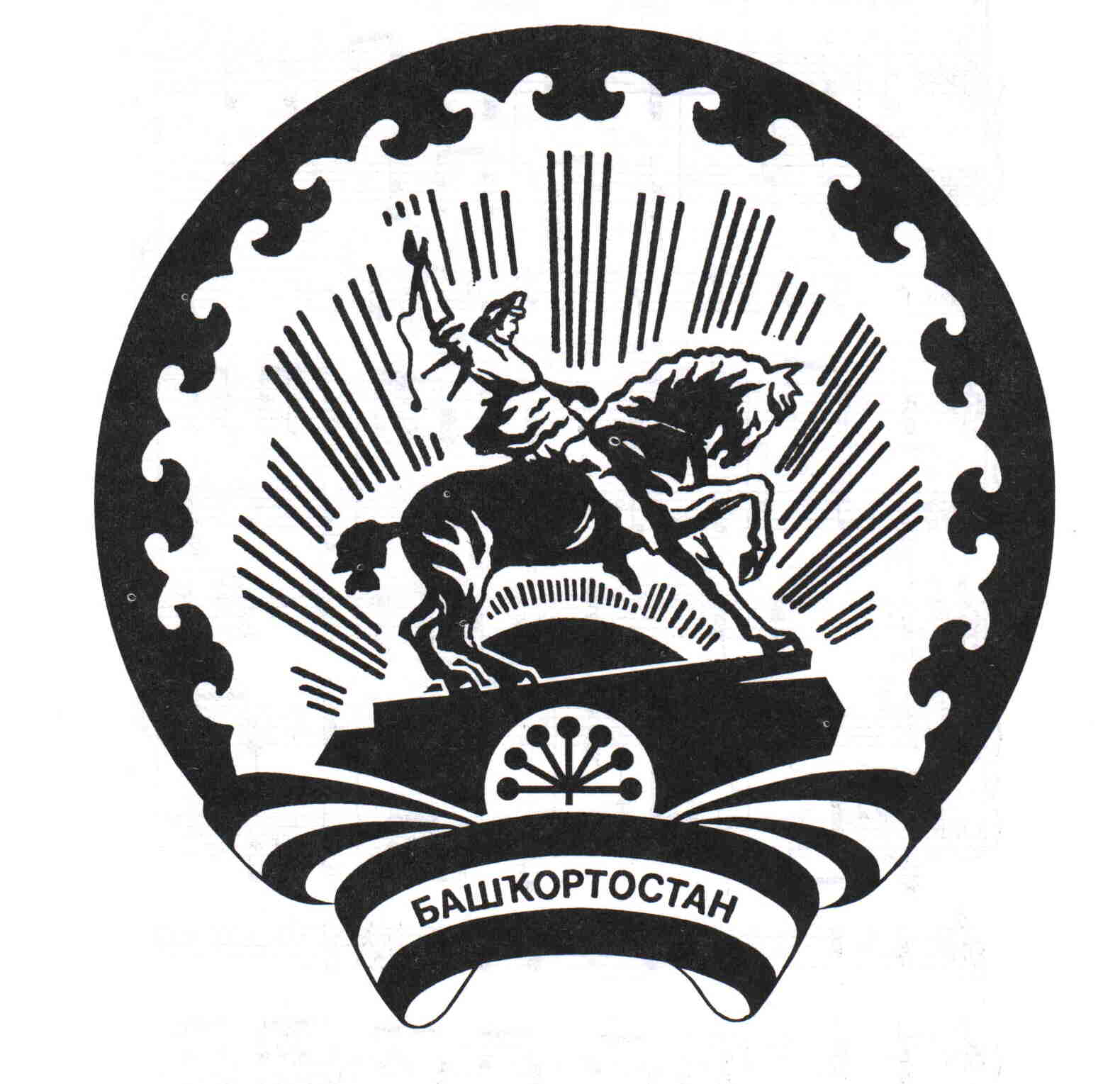 АДМИНИСТРАЦИЯ СЕЛЬСКОГО ПОСЕЛЕНИЯЕРМОЛКИНСКИЙ СЕЛЬСОВЕТМУНИЦИПАЛЬНОГО РАЙОНА БЕЛЕБЕЕВСКИЙРАЙОН РЕСПУБЛИКИ БАШКОРТОСТАН452022, с. Ермолкино, ул. Ленина, 29аТел. 2-92-19№п/пСодержание мероприятийИсполнителиСроки исполненияОбеспечить разработку и принятие нормативных правовых актов в сфере противодействия коррупцииАдминистрация СП Ермолкинский сельсовет МР Белебеевский район РБ, Совет СП Ермолкинский сельсовет  МР Белебеевский район РБ - по согласованию (далее - Совет)по мере необходимостиОбеспечить проведение антикоррупционной экспертизы нормативных правовых актов и проектов нормативных правовых актов органов местного самоуправления,  устранение выявленных коррупциогенных  факторов.юридический отдел Администрации МР Белебеевский район РБ (далее – юридический отдел), Совет, Администрация СП, прокуратурапостоянноОбеспечить размещение на официальных сайтах в сети «Интернет» проектов принимаемых нормативных правовых актов и действующих нормативных правовых актов для реализации возможности проведения независимой антикоррупционной экспертизы и мониторинга практики правопримененияАдминистрация СП Ермолкинский сельсовет МР Белебеевский район РБпостоянноОрганизовать проведение мониторинга хода реализации мероприятий по противодействию коррупции Администрация СП Ермолкинский сельсовет МР Белебеевский район РБежеквартальноОрганизовать проведение мониторинга деятельности комиссий по соблюдению требований к служебному поведению  и урегулированию конфликта интересовАдминистрация СП Ермолкинский сельсовет МР Белебеевский район РБежеквартальноПродолжить работу по формированию у муниципальных служащих отрицательного отношения к коррупцииАдминистрация СП Ермолкинский сельсовет МР Белебеевский район РБ, СоветежеквартальноПровести анализ поступивших сведений о доходах, расходах, об имуществе и обязательствах имущественного характера лиц, замещающих должности муниципальной службыАдминистрация СП Ермолкинский сельсовет МР Белебеевский район РБ, Советмай-июльПровести анализ соблюдения запретов, ограничений и требований, установленных в целях противодействия коррупции, в том числе касающихся получения подарков отдельными категориями лиц, выполнения иной оплачиваемой работы, обязанности уведомлять об обращениях в целях склонения к совершению коррупционных правонарушенийуправляющий делами, Администрация СП Ермолкинский сельсовет МР Белебеевский район РБ, СоветежеквартальноПровести мероприятия, направленные на обеспечение исполнения требования о заполнении с 1 января 2019 года с использованием специального программного обеспечения «Справки БК» справок о своих доходах, расходах, об имуществе и обязательствах имущественного характера, о доходах, расходах, об имуществе и обязательствах имущественного характера своих супругов и несовершеннолетних детей, всеми лицами, претендующими на замещение должностей или замещающими должности, осуществление полномочий по которым влечет за собой обязанность представлять указанные сведенияуправляющий делами, Администрация СП Ермолкинский сельсовет МР Белебеевский район РБ, Советдо 31 декабря 2018 г.Реализовать с участием институтов гражданского общества комплекс организационных, разъяснительных и иных мер по соблюдению муниципальными служащими ограничений, запретов и по исполнению обязанностей, установленных в целях противодействия коррупцииАдминистрация СП Ермолкинский сельсовет МР Белебеевский район РБ, СоветI - IV кварталыОбеспечить контроль за применением предусмотренных законодательством мер юридической ответственности в каждом случае несоблюдения запретов, ограничений и требований, установленных в целях противодействия коррупции, в том числе мер по предотвращению и (или) урегулированию конфликта интересовАдминистрация СП Ермолкинский сельсовет МР Белебеевский район РБ, СоветежеквартальноПроводить проверки кандидатов на должности в органах местного самоуправления о наличии  судимости Администрация СП Ермолкинский сельсовет МР Белебеевский район РБ, СоветежеквартальноОбеспечить проведение антикоррупционной работы среди кандидатов на вакантные должности  муниципальной службыАдминистрация СП Ермолкинский сельсовет МР Белебеевский район РБ, СоветежеквартальноПровести анализ сведений (в части, касающейся профилактики коррупционных правонарушений), представленных кандида-тами на должности в органах местного самоуправления и подведомственных им учрежденийАдминистрация СП Ермолкинский сельсовет МР Белебеевский район РБ, СоветпостоянноОрганизовать систематическое проведение органами местного самоуправления оценки коррупционных рисков, возникающих при реализации ими своих полномочий, и внесение уточнений в перечень должностей муниципальной службы, замещение которых связано с коррупционными рискамиАдминистрация СП Ермолкинский сельсовет МР Белебеевский район РБ, СоветIII кварталПринять меры, направленные на повышение эффективности контроля за соблюдением лицами, замещающими должности муниципальной службы и муниципальные должности, требований законодательства РФ о противодействии коррупции, касающихся предотвращения и урегулирования конфликта интересов, в том числе за привлечением таких лиц к ответственности в случае их несоблюденияАдминистрация СП Ермолкинский сельсовет МР Белебеевский район РБ, СоветпостоянноОбеспечить рассмотрение вопросов правоприменительной практики по результатам вступивших в законную силу решений судов, арбитражных судов о признании недействительными ненормативных правовых актов, незаконными решений и действий (бездействия) органов местного самоуправления и  их должностных лиц в целях выработки и принятия мер по предупреждению и устранению причин выявленных нарушенийАдминистрация СП Ермолкинский сельсовет МР Белебеевский район РБ, СоветежеквартальноПроводить на постоянной основе мониторинг коррупционных проявлений посредством анализа жалоб и обращений граждан и организаций, а также публикаций в СМИ, своевременное их рассмотрение и принятие мер по указанным фактамАдминистрация СП Ермолкинский сельсовет МР Белебеевский район РБ, СоветпостоянноПроводить анализ исполнения гражданами, замещавшими должности муниципальной службы, включенные в перечни, установленные нормативными правовыми актами обязанностей, предусмотренных статьей 12 Федерального закона «О противодействии коррупции». При выявлении нарушений информирование органов прокуратурыАдминистрация СП Ермолкинский сельсовет МР Белебеевский район РБ, Совет1 кварталПринять меры, направленные на повышение эффективности кадровой работы в части, касающейся ведения личных дел лиц, замещающих муниципальные должности и должности муниципальной службы, путем осуществления актуализации сведений, содержащихся в анкетах, представляемых при назначении на указанные должности и поступлении на такую службу, об их родственниках и свойственниках в целях выявления возможного конфликта интересовАдминистрация СП Ермолкинский сельсовет МР Белебеевский район РБ, Советдо 31 декабря 2018 г. и далее при возникновении оснований для актуализацииВыявлять случаи несоблюдения лицами, замещающими муниципальные должности, должности муниципальной службы, запретов, ограничений и требований, установленных в целях противодействия коррупции, в том числе мер по предотвращению и (или) урегулированию конфликта интересов. Обеспечивать применение предусмотренных законодательством мер юридической ответственности в каждом случае несоблюдения указанных запретов, ограничений и требований. Освещать информации о фактах нарушений и принятых мерах ответственностиАдминистрация СП Ермолкинский сельсовет МР Белебеевский район РБ, СоветпостоянноПривлекать членов общественных советов к осуществлению контроля за выполнением мероприятий, предусмотренных планами по противодействию коррупции органов местного самоуправленияАдминистрация СП Ермолкинский сельсовет МР Белебеевский район РБ, СоветпостоянноАнтикоррупционное образование и просвещениеАнтикоррупционное образование и просвещениеАнтикоррупционное образование и просвещениеАнтикоррупционное образование и просвещениеОсуществлять повышение квалификации муниципальных служащих, в должностные обязанности которых входит участие в противодействии коррупцииАдминистрация СП Ермолкинский сельсовет МР Белебеевский район РБежегодноОрганизовать обучение муниципальных служащих, впервые поступивших на муниципальную службу по образовательным программам в области противодействия коррупцииАдминистрация СП Ермолкинский сельсовет МР Белебеевский район РБне позднее 1 года со дня поступления на службуОрганизовать наполнение подразделов, посвященных вопросам противодействия коррупции, официальных сайтов в соответствии с требованиями Указа Президента Республики Башкортостан от 29.04.2014 № УП-108Администрация СП Ермолкинский сельсовет МР Белебеевский район РБпостоянноОбеспечить опубликование в СМИ, на официальных сайтах органов местного самоуправления материалов, которые раскрывают содержание принимаемых мер по противодействию коррупцииредакция газеты «Белебеевский  известия»  (по согласованию), Администрация СП Ермолкинский сельсовет МР Белебеевский район РБежеквартальноОбеспечить оказание информационной поддержки программ, проектов, акций и других инициатив в сфере противодействия коррупции, реализуемых институтами гражданского обществаАдминистрация СП Ермолкинский сельсовет МР Белебеевский район РБпостоянноОрганизовать проведение «прямой телефонной линии» с гражданами по вопросам антикоррупционного просвещения, приурочив данное мероприятие  к Международному дню борьбы с коррупциейАдминистрация СП Ермолкинский сельсовет МР Белебеевский район РБдекабрь Разместить в занимаемых зданиях и помещениях плакаты социальной рекламы, направленные на профилактику коррупционных проявлений,  информацию об адресах, телефонах и электронных адресах, по которым граждане могут сообщить о фактах коррупцииАдминистрация СП Ермолкинский сельсовет МР Белебеевский район РБ1 полугодие